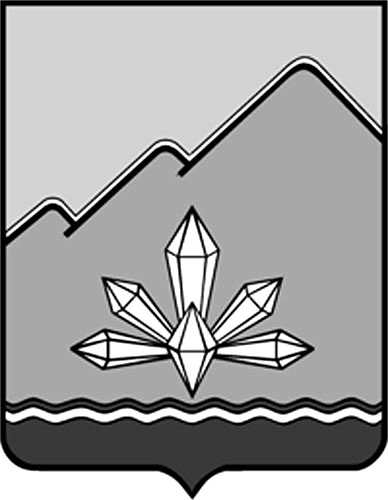 ФИНАНСОВОЕ УПРАВЛЕНИЕ АДМИНИСТРАЦИИ ДАЛЬНЕГОРСКОГО ГОРОДСКОГО ОКРУГА ПРИМОРСКОГО КРАЯПОЯСНИТЕЛЬНАЯ ЗАПИСКАк проекту решения Думы Дальнегорского городского округа о внесении изменений в решение о бюджете Дальнегорского городского округа на 2022 год и плановый период 2023 и 2024 годовНа основании статьи 28 Устава Дальнегорского городского округа, Положения «О бюджетном процессе в Дальнегорском городском округе» Глава Дальнегорского городского округа направляет на рассмотрение Думы Дальнегорского городского округа проект решения «О внесении изменений в решение Думы Дальнегорского городского округа «О бюджете Дальнегорского городского округа на 2022 год и плановый период 2023 и 2024 годов» (далее – проект решения). С учетом предлагаемых изменений основные параметры бюджета ДГО:на 2022 год составят:– по доходам – 1 856 350 246,08 рублей, с увеличением к утвержденному объему доходов на 54 254 777,01 рублей (по утвержденному решению – 1 802 095 469,07 рублей).– по расходам –  1 866 863 991,56 рублей, с уменьшением к утвержденному объему расходов на 4 672 399,48 рублей (по утвержденному решению – 1 871 536 391,04 рублей).– дефицит бюджета – 10 513 745,48 рублей, с уменьшением к утвержденному объему на 58 927 176,49 рублей (по утвержденному решению – 69 440 921,97 рублей).Для внесения изменений в решение «О бюджете Дальнегорского городского округа на 2022 год и плановый период 2023 и 2024 годов» и рассмотрения проекта решения Думой Дальнегорского городского округа на очередном заседании имеются следующие основания:необходимость уточнения безвозмездных поступлений из краевого бюджета по доходам бюджета Дальнегорского городского округа;отражение в расходной части бюджета Дальнегорского городского округа целевых средств краевого бюджета;необходимость уточнения планируемых поступлений налоговых и неналоговых доходов;необходимость внесения изменений по расходам.Общая сумма доходов бюджета Дальнегорского городского округа на 2022 год увеличена на сумму 54 254 777,01 рублей, в том числе по:Объем расходов бюджета Дальнегорского городского округа увеличен за счет целевых безвозмездных поступлений в 2022 году на сумму 11 638 513,65 рублей, из них:По предложениям главных распорядителей бюджетных средств уменьшены расходы бюджета на сумму 16 310 913,13 рублей в 2022 году, в том числе:Кроме этого, проектом бюджета предусмотрено перераспределение бюджетных ассигнований по предложениям главных распорядителей бюджетных средств, в том числе:По предложению главного распорядителя бюджетных средств – финансового управления администрации Дальнегорского городского округа:бюджетные ассигнования, предусмотренные на содержание финансового управления администрации Дальнегорского городского округа в сумме 156 325,20 рублей, перераспределены между видами расходов.По предложению главного распорядителя бюджетных средств – администрации Дальнегорского городского округа:выделение средств из резервного фонда администрации Дальнегорского городского округа в сумме 2 877 785,64 рублей, в том числе: 1 617 785,64 рублей на проведение топографо-геодезической съемки объектов дорожно-транспортной инфраструктуры Дальнегорского городского округа, пострадавшей в результате чрезвычайной ситуации, вызванной затяжными дождями и прохождением тайфуна "Хиннамнор", 1 110 000,00 рублей на подготовку проектно-сметной документации объектов дорожно-транспортной инфраструктуры Дальнегорского городского округа, пострадавших в результате чрезвычайной ситуации, 150 000,00 рублей на оказание единовременной материальной помощи семье военнослужащего, погибшего в ходе специальной военной операции, захораниваемого на территории ДГО на мероприятия, связанные с захоронением.бюджетные ассигнования, предусмотренные на капитальный ремонт и ремонт автомобильных дорог общего пользования населенных пунктов, осуществляемые на условиях софинансирования, в сумме 8,25 рублей, перераспределены на аналогичные мероприятия, осуществляемые без софинансирования средств краевого бюджета на изготовление проектно-сметной документации;бюджетные ассигнования, предусмотренные на капитальный ремонт и ремонт дворовых территорий многоквартирных домов, проездов к дворовым территориям многоквартирных домов населённых пунктов, осуществляемые на условиях софинансирования, в сумме 26 804,12 рублей, перераспределены на аналогичные мероприятия, осуществляемые без софинансирования средств краевого бюджета на изготовление проектно-сметной документации;бюджетные ассигнования, предусмотренные на ремонт инженерных сооружений (не имеющих отношения к дорожной деятельности) в сумме 1 000 000,00 рублей, перераспределены на мероприятия по благоустройству территории Дальнегорского городского округа на обустройство пешеходной дорожки брусчатым покрытием по адресу: Проспект 50 лет Октября, 93, на комплектацию и установку щита управления наружным освещением на опорах уличного освещения в с. Каменка в сумме 65 040,44 рублей и на выполнение работ по уборке свежевыпавшего снега и посыпке песком при гололедных явлениях на территории поселений в сумме 934 959,56 рублей в связи с образовавшейся экономией;бюджетные ассигнования, предусмотренные на мероприятия по благоустройству дворовых территорий в рамках реализации подпрограммы «Благоустройство территорий, детских и спортивных площадок на территории Дальнегорского городского округа» на 2019-2024 годы в сумме 69 273,09 рублей, перераспределены на мероприятия по благоустройству дворовых территорий и территорий общего пользования в рамках реализации федерального проекта "Формирование комфортной городской среды", в связи с увеличением объема работ по устройству брусчатого покрытия на общественной территории Парка им. Пушкина А.С. за счет экономии, сложившейся по результатам закупочных процедур;бюджетные ассигнования, предусмотренные на содержание администрации Дальнегорского городского округа в сумме 1 819 000,00 рублей, перераспределены между целевыми статьями расходов на выплату заработной платы заместителям главы администрации Дальнегорского городского округа;бюджетные ассигнования, предусмотренные на обеспечение деятельности МКУ «Обслуживающее учреждение» в сумме 1 562 400,00 рублей, перераспределены между целевыми статьями расходов;бюджетные ассигнования, предусмотренные на прочие расходы, связанные с реализацией других обязанностей муниципального образования в сумме 8 514,75 рублей, перераспределены на доплаты к пенсиям муниципальных служащих за счет сложившейся экономии по оплате членских взносов в Совет муниципальных образований Приморского края;бюджетные ассигнования, предусмотренные на обеспечение качественного проживания населения на территории Дальнегорского городского округа в сумме 4 962,00 рублей, капитальный ремонт общего имущества в многоквартирных домах в сумме 33 998,73 рублей, ликвидацию несанкционированных свалок на территории Дальнегорского городского округа в сумме 17 714,40 рублей, перераспределены на обеспечение граждан твердым топливом (дровами) в связи со сложившейся экономией;бюджетные ассигнования, предусмотренные на осуществление переданных полномочий Российской Федерации по государственной регистрации актов гражданского состояния в сумме 3 820,00 рублей, на содержание заместителей главы администрации Дальнегорского городского округа в сумме 46 200,00 рублей на обеспечение деятельности МКУ «Обслуживающее учреждение» в сумме 45 840,98 рублей, перераспределены между видами расходов;бюджетные ассигнования, предусмотренные на прочие мероприятия по ГОиЧС в сумме 90 171,80 рублей, перераспределены в связи с уточнением раздела/подраздела бюджетной классификации.По предложению главного распорядителя бюджетных средств – управление образования администрации Дальнегорского городского округа:бюджетные ассигнования, предусмотренные на обеспечение деятельности управления образования администрации Дальнегорского городского округа в сумме 219 860,00 рублей, на осуществление отдельного государственного полномочия по предоставлению жилых помещений детям-сиротам и детям, оставшимся без попечения родителей, лицам из их числа по договорам найма специализированных жилых помещений за счет средств краевого бюджета в сумме 15 000,00 рублей, перераспределены между видами расходов.По предложению главного распорядителя бюджетных средств – управление культуры, спорта и молодежной политики администрации Дальнегорского городского округа:бюджетные ассигнования, предусмотренные на обеспечение деятельности управления культуры, спорта и молодежной политики администрации Дальнегорского городского округа в сумме 314 470,60 рублей, перераспределены между целевыми статьями и видами расходов на приобретение основных средств в связи со сложившейся экономией по оплате проезда в отпуск;бюджетные ассигнования, предусмотренные на обеспечение деятельности учреждений клубного типа в сумме 1 247 376,85 рублей и на мероприятия в области физической культуры и массового спорта в сумме 15 081,00 рублей, перераспределены между видами расходов.По предложению главного распорядителя бюджетных средств – управление муниципального имущества администрации Дальнегорского городского округа:бюджетные ассигнования, предусмотренные на осуществление функций по управлению и распоряжению муниципальной собственностью Дальнегорского городского округа в сумме 436 450,00 рублей, перераспределены на исполнение решений, принятых судебными органами, в сумме 3 860,00 рублей, на содержание управления муниципального имущества администрации Дальнегорского городского округа в сумме 432 590,00 рублей (приобретение светильников, установку АТС, приобретение офисной мебели, приобретение лотков (контейнеров) для бумаг, на отправку заказной почтовой корреспонденции) и между видами расходов за счет сложившейся экономии;бюджетные ассигнования, предусмотренные на ремонт жилых помещений муниципального жилищного фонда в сумме 773 000,00 рублей, перераспределены на оплату взносов на капитальный ремонт общего имущества в многоквартирных домах за муниципальные помещения за счет экономии, сложившейся по результатам конкурсных процедур.По предложению главного распорядителя бюджетных средств – контрольно-счетная палата Дальнегорского городского округа:бюджетные ассигнования, предусмотренные на содержание контрольно-счетной палаты Дальнегорского городского округа в сумме 120 000,00 рублей, перераспределены между видами расходов.         В связи с уменьшением расходной части и увеличением доходной части бюджета Дальнегорского городского округа дефицит бюджета на 2022 год уменьшен на 58 927 176,49 рублей и составляет 10 513 745,48 рублей. Источником покрытия дефицита бюджета является остаток денежных средств на едином счете бюджета Дальнегорского городского округа по состоянию на 01.01.2022.	В текстовую часть проекта бюджета и соответствующие приложения к нему внесены следующие изменения:в пункте 3.6 проекта решения уменьшен объем бюджетных ассигнований на исполнение публичных нормативных обязательств на 2022 год на сумму 2 822 066,29 рублей; в пункте 9 проекта решения уменьшен объем бюджетных ассигнований муниципального дорожного фонда Дальнегорского городского округа на 2022 год на сумму 27 240,41 рублей;в пункте 14 проекта решения увеличен резервный фонд Администрации Дальнегорского городского округа на 2022 год на сумму 2 022 809,00 рублейв пункте 15 проекта решения уменьшен объем бюджетных ассигнований на осуществление бюджетных инвестиций в объекты муниципальной собственности на 2022 год на сумму 20 656 952,83 рублей, в том числе: на строительство автомобильных дорог для подъезда к земельным участкам, предоставленным многодетным семьям в районе ул. Ильченко, ул. Цветная, ул. Крайняя, в г. Дальнегорске          (-)17 359,05 рублей;на приобретение жилых помещений для детей-сирот и детей, оставшихся без попечения родителей, лиц из числа детей-сирот и детей, оставшихся без попечения родителей, жилыми помещениями (-)2 229 393,04 рублей;на реконструкцию МБУ ДК «Горняк» (-)18 410 200,74 рублей.	5. в приложениях 1, 3, 4, 5, 6, 7 отражены изменения по ранее указанным основаниям.Предложенная корректировка бюджета Дальнегорского городского округа на 2022 год и плановый период соответствует требованиям Бюджетного кодекса Российской Федерации и Положению «О бюджетном процессе в Дальнегорском городском округе».Начальник финансового управления администрации Дальнегорского городского округа                                                     Г.П. Пинская2022 годбезвозмездным поступлениям – всего,+17 321 113,65в том числе,дотациям – всего,+5 682 600,00в том числе,на поддержку мер по обеспечению сбалансированности бюджетов+5 682 600,00Основание: Постановление Правительства Приморского края от 15.09.2022 № 625-ппсубсидиям – всего,+12 226 282,38в том числе,Резервный фонд Правительства Приморского края по ликвидации чрезвычайных ситуаций природного и техногенного характера+12 226 282,38Основание: Распоряжение Правительства Приморского края от 10.11.2022 № 707-рп, уведомление о предоставлении субсидии, субвенции, иного межбюджетного трансферта, имеющего целевое назначение от 11.11.2022 № 790/15субвенциям – всего,в том числе,-587 768,73на предоставление жилых помещений детям-сиротам и детям, оставшимся без попечения родителей, лицам из их числа по договорам найма специализированных жилых помещений-2 229 393,04Основание: Закон Приморского края от 12.10.2022 № 214-КЗ, уведомление о предоставлении субсидии, субвенции, иного межбюджетного трансферта, имеющего целевое назначение от 19.10.2022 № 759/185на обеспечение бесплатным питанием детей, обучающихся в муниципальных образовательных организациях Приморского края+3 134 539,79Основание: Закон Приморского края от 12.10.2022 № 214-КЗ, уведомление о предоставлении субсидии, субвенции, иного межбюджетного трансферта, имеющего целевое назначение от 19.10.2022 № 759/182на обеспечение мер социальной поддержки педагогических работников муниципальных образовательных организаций Приморского края+1 426 841,28Основание: Закон Приморского края от 12.10.2022 № 214-КЗ, уведомление о предоставлении субсидии, субвенции, иного межбюджетного трансферта, имеющего целевое назначение от 19.10.2022 № 759/184на предоставление жилых помещений детям-сиротам и детям, оставшимся без попечения родителей, лицам из их числа по договорам найма специализированных жилых помещений за счет средств краевого бюджета-89 175,72Основание: Закон Приморского края от 12.10.2022 № 214-КЗ, уведомление о предоставлении субсидии, субвенции, иного межбюджетного трансферта, имеющего целевое назначение от 19.10.2022 № 759/186на компенсацию части платы, взимаемой с родителей (законных представителей) за присмотр и уход за детьми, посещающими образовательные организации, реализующие образовательные программы дошкольного образования-2 830 581,04Основание: Закон Приморского края от 12.10.2022 № 214-КЗ, уведомление о предоставлении субсидии, субвенции, иного межбюджетного трансферта, имеющего целевое назначение от 19.10.2022 № 759/187налоговым и неналоговым доходам- всего,+36 933 663,36в том числе,Налог на доходы физических лиц+39 577 000,00Основание: анализ фактических поступлений, по согласованию с главным администратором доходов – МИФНС №16 по Приморскому краюНалог, взимаемый в связи с применением упрощенной системы налогообложения+5 121 000,00Основание: анализ фактических поступлений, по согласованию с главным администратором доходов – МИФНС №16 по Приморскому краюЕдиный налог на вмененный доход+75 000,00Основание: анализ фактических поступлений, по согласованию с главным администратором доходов – МИФНС №16 по Приморскому краюЕдиный сельскохозяйственный налог+1 792 000,00Основание: анализ фактических поступлений, по согласованию с главным администратором доходов – МИФНС №16 по Приморскому краюНалог, взимаемый в связи с применением патентной системы налогообложения-3 881 000,00Основание: анализ фактических поступлений, по согласованию с главным администратором доходов – МИФНС №16 по Приморскому краюНалог на имущество физических лиц-5 805 000,00Основание: анализ фактических поступлений, по согласованию с главным администратором доходов – МИФНС №16 по Приморскому краюЗемельный налог+3 742 000,00Основание: анализ фактических поступлений, по согласованию с главным администратором доходов – МИФНС №16 по Приморскому краюГосударственная пошлина+780 000,00Основание: анализ фактических поступлений, по согласованию с главным администратором доходов – МИФНС №16 по Приморскому краю, прогноз главного администратора доходов – администрация ДГОДоходы от использования имущества-3 570 273,48Основание: прогноз главного администратора доходов – УМИ администрации ДГОПлатежи при пользовании природными ресурсами-300 000,00Основание: прогноз главного администратора доходов – Дальневосточное межрегиональное управление РоспироднадзораДоходы от оказания платных услуг-927 653,79Основание: прогноз главного администратора доходов – Администрация ДГОДоходы от компенсации затрат государства+1 035,09Основание: прогноз главного администратора доходов – Администрация ДГОДоходы от продажи материальных и нематериальных активов-3 669 276,00Основание: прогноз главного администратора доходов – УМИ администрации ДГОШтрафы+2 751 454,69Основание: прогноз главных администраторов доходов, анализ фактических поступленийПрочие неналоговые доходы+1 247 376,85Основание: прогноз главного администратора доходов – Администрация ДГО2022 годВсего,в том числе:+11 638 513,65По главному распорядителю бюджетных средств – администрация Дальнегорского городского округа – всего,+12 226 282,38в том числе,на проведение аварийно-спасательных работ по локализации поражающих факторов источников чрезвычайной ситуации на территории Дальнегорского городского округа за счет средств Резервного фонда Правительства Приморского края по ликвидации чрезвычайных ситуаций природного и техногенного характера+12 226 282,38По главному распорядителю бюджетных средств – управление образования администрации Дальнегорского городского округа – всего,-587 768,73в том числе,на осуществление отдельного государственного полномочия по предоставлению жилых помещений детям-сиротам и детям, оставшимся без попечения родителей, лицам из их числа по договорам найма специализированных жилых помещений-2  229 393,04на осуществление отдельного государственного полномочия по предоставлению жилых помещений детям-сиротам и детям, оставшимся без попечения родителей, лицам из их числа по договорам найма специализированных жилых помещений за счет средств краевого бюджета-89 175,72на компенсацию части платы, взимаемой с родителей (законных представителей) за присмотр и уход за детьми, посещающими образовательные организации, реализующие образовательные программы дошкольного образования-2 830 581,04на осуществление отдельных государственных полномочий по обеспечению бесплатным питанием детей, обучающихся в муниципальных общеобразовательных организациях+3 134 539,79на осуществление отдельных государственных полномочий по обеспечению мер социальной поддержки педагогическим работникам муниципальных образовательных организаций+1 426 841,28По главному распорядителю бюджетных средств – администрация Дальнегорского городского округа – всего,+1 875 156,66в том числе,резервный фонд администрации Дальнегорского городского округа+2 022 809,00в том числе:1 022 809,00 руб. - увеличение объема резервного фонда за счет экономии бюджетных ассигнований, предусмотренных на проведение праздничных мероприятий;1 000 000,00 руб. – увеличение объема резервного фонда для ликвидации последствий чрезвычайной ситуации, в целях предотвращения возникшей угрозы жизни, здоровью граждан, проведения работ по подготовке сметной документации в части выполнения аварийно-спасательных и неотложных аварийно-восстановительных работ по устройству переправ, переездов, проездов и проходов, подготовки путей экстренной эвакуации на территории Дальнегорского городского округав том числе:1 022 809,00 руб. - увеличение объема резервного фонда за счет экономии бюджетных ассигнований, предусмотренных на проведение праздничных мероприятий;1 000 000,00 руб. – увеличение объема резервного фонда для ликвидации последствий чрезвычайной ситуации, в целях предотвращения возникшей угрозы жизни, здоровью граждан, проведения работ по подготовке сметной документации в части выполнения аварийно-спасательных и неотложных аварийно-восстановительных работ по устройству переправ, переездов, проездов и проходов, подготовки путей экстренной эвакуации на территории Дальнегорского городского округапроектирование, строительство подъездных автомобильных дорог, проездов к земельным участкам, предоставленным (предоставляемым) на бесплатной основе гражданам, имеющим трех и более детей, и гражданам, имеющим двух детей, а также молодым семьям-17 359,05экономия бюджетных ассигнований экономия бюджетных ассигнований мероприятия в области градостроительной деятельности муниципального образования-106 666,66экономия бюджетных ассигнованийэкономия бюджетных ассигнованийликвидация несанкционированных свалок на территории Дальнегорского городского округа-13 745,27экономия бюджетных ассигнованийэкономия бюджетных ассигнованийрасходы на капитальный ремонт и ремонт автомобильных дорог общего пользования населенных пунктов-3 136,38экономия бюджетных ассигнованийэкономия бюджетных ассигнованийрасходы на капитальный ремонт и ремонт дворовых территорий многоквартирных домов, проездов к дворовым территориям многоквартирных домов населённых пунктов-6 744,98экономия бюджетных ассигнованийэкономия бюджетных ассигнованийПо главному распорядителю бюджетных средств – управление образования администрации Дальнегорского городского округа – всего,-425,70в том числе,обеспечение деятельности общеобразовательных учреждений+1 574,30в том числе:50 000,00 рублей - разработка проектно-сметной документации на установку ограждения прилегающей территории МОБУ СОШ №21;(-)48 425,70 рублей - экономия бюджетных ассигнований на проведение государственной экспертизы проектно-сметной документации на капитальный ремонт зданий муниципальных общеобразовательных учрежденийв том числе:50 000,00 рублей - разработка проектно-сметной документации на установку ограждения прилегающей территории МОБУ СОШ №21;(-)48 425,70 рублей - экономия бюджетных ассигнований на проведение государственной экспертизы проектно-сметной документации на капитальный ремонт зданий муниципальных общеобразовательных учреждениймероприятия в области молодежной политики-2 000,00экономия бюджетных ассигнований, предусмотренных на единовременную денежную выплату (пособие) учащимся 11 классов общеобразовательных учреждений Дальнегорского городского округаэкономия бюджетных ассигнований, предусмотренных на единовременную денежную выплату (пособие) учащимся 11 классов общеобразовательных учреждений Дальнегорского городского округаПо главному распорядителю бюджетных средств – управление культуры, спорта и молодежной политики администрации Дальнегорского городского округа – всего,-18 185 644,09в том числе,обеспечение деятельности учреждений клубного типа-18 185 633,29в том числе:(-)1 022 809,00 рублей – экономия бюджетных ассигнований, предусмотренных на проведение праздничных мероприятий (направлена на пополнение резервного фонда администрации Дальнегорского городского округа);(-)17 162 824,29 рублей - экономия бюджетных ассигнований при заключении контрактов и в связи с невозможностью заключения контракта на выполнение работ по прокладке наружных инженерных сетей на земельном участке к зданию ДК культуры "Горняк"в том числе:(-)1 022 809,00 рублей – экономия бюджетных ассигнований, предусмотренных на проведение праздничных мероприятий (направлена на пополнение резервного фонда администрации Дальнегорского городского округа);(-)17 162 824,29 рублей - экономия бюджетных ассигнований при заключении контрактов и в связи с невозможностью заключения контракта на выполнение работ по прокладке наружных инженерных сетей на земельном участке к зданию ДК культуры "Горняк"обеспечение деятельности спортивных школ-10,80экономия бюджетных ассигнованийэкономия бюджетных ассигнований